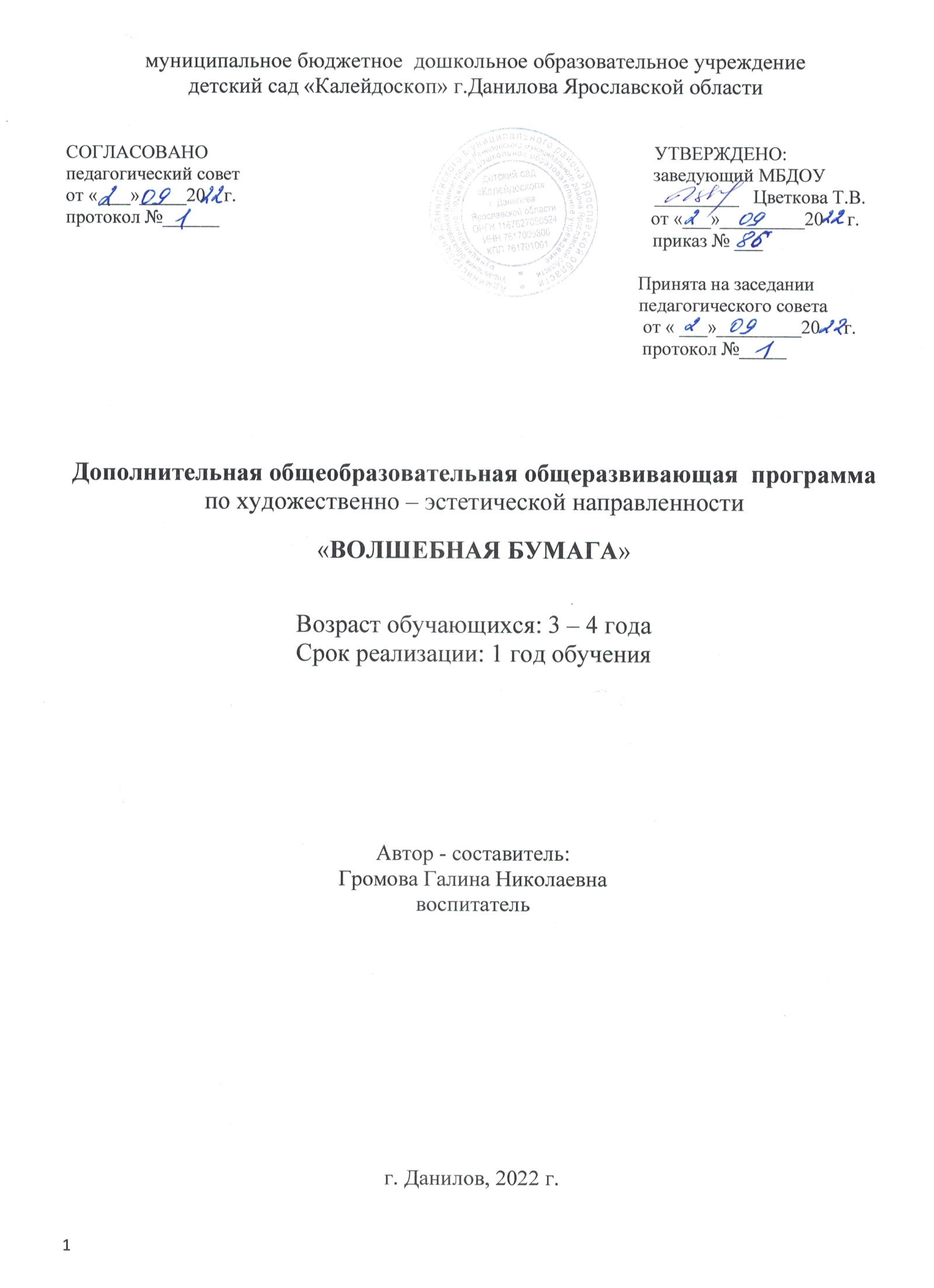 СодержаниеПояснительная записка……………………………….............   4 Цели и задачи реализации Программы………………………. 5 Принципы и подходы к формированию Программы, формы и методы реализации Программы……………………  5 Планируемые результаты, формы подведения итогов реализации Программы.……………………………………….. 5 Содержание программы…………………………………………6Средства обучения, условия реализации программы………...11 Перечень литературы………………………………………...... 12 Мониторинг (Приложение №1) ……………………………… 12Нормативно - правовой аспект. Дополнительная образовательная  программа «Волшебная бумага» составлена в соответствии с требованиями следующих нормативных документов:- Федеральный закон от 29.12.2012 г.  № 273- ФЗ "Об образовании в Российской Федерации" - Приказ Министерства образования и науки РФ № 1008 от 29.08.2013г. "Об утверждении Порядка организации и осуществления образовательной деятельности по дополнительным общеобразовательным программам". - Концепция развития дополнительного образования детей: Распоряжение правительства  РФ от 4 сентября 2014г. № 1726-р.- Приказ Министерства образования и науки РФ № 09-3564 от 14.12.2015 г. "О  внеурочной деятельности и реализации дополнительных общеобразовательных программ" (вместе с методическими рекомендациями по организации внеурочной деятельности и реализации дополнительных общеобразовательных программ).- Письмо Министерства образования и науки РФ № 09- 3242 от 18.11.2015г. "О направлении информации по проектированию дополнительных общеобразовательных общеразвивающих программ".- Постановление Главного государственного санитарного врача РФ от 04.07.2014 № 41 "Об утверждении СанПиН 2.4.4.3172-14 "Санитарно-эпидемиологические требования к устройству, содержанию и организации режима работы образовательных организаций дополнительного образования детей". - Программа «Волшебная бумага» разработана на основе парциальной программы Лыковой И. А. «Цветные ладошки».   Пояснительная запискаРанний возраст — период, когда становление всех органов и систем организма идёт очень быстрыми темпами. Поэтому очень важно своевременно заложить основы полноценного развития. Совершенствование личности ребёнка предполагает развитие у него разнообразных способностей, умений, навыков, которые развиваются в продуктивной художественной деятельности.Художественно – эстетическое воспитание занимает одно из ведущих мест в содержании воспитательного процесса дошкольного учреждения и является его приоритетным направлением. Богатейшее поле для эстетического развития детей, а также развития творческих способностей представляет аппликация,  бумажная пластика и оригами. Аппликация – это один из самых простых, увлекательных и эффективных видов художественной деятельности. Дети с удовольствием работают с бумагой, потому что она легко поддается обработке.В аппликации педагог знакомит детей с бумагой как художественным материалом, создает условия для экспериментального освоения ее свойств (легкая, тонкая, красивая, яркая, «послушная», бывает мягкая и жесткая, белая и цветная), способов изменения в результате различных действий (сминается, складывается, разрывается, разрезается, приклеивается) и на этой основе дети: • создают выразительные образы из комков мятой, кусочков и полосок рваной бумаги; • раскладывают и приклеивают готовые формы (наклейки, фантики, силуэты из цветной и фактурной бумаги), создавая при этом выразительные образы, коллективные коллажи и простые сюжетные композиции. Педагогу важно помнить о том, что даже самые простые способы обследования и изображения будут непонятны и неинтересны для детей без опоры на отчетливые, конкретные представления, полученные в индивидуальном опыте. Трехлетний ребенок не может объединить впечатления, получаемые от процессов восприятия и изображения, поскольку он еще не умеет распределять внимание, удерживать в памяти разноплановую информацию, относить ее к одной ситуации, анализировать и применять в своей деятельности. Поэтому педагог, во-первых, учит детей сравнивать предметы и их изображения и, во-вторых, разделяет во времени показ предмета и способ его изображения. Желательно, чтобы каждый ребенок получил возможность взять в руки предмет и самостоятельно обследовать его. Например, для знакомства с формой шара можно дать детям теннисные мячи, яблоки, апельсины. Это можно сделать на прогулке или в свободной деятельности, или утром во время приема детей. Педагог организует детей малыми группами (по три-пять человек), предлагает взять предметы (к примеру, достать мячики из чудесного мешочка, яблоки из корзинки), рассмотреть, покатать в ладошках круговыми движениями. Активное знакомство с предметами, понимание их формы и назначения, точное название помогает детям освоить необходимые способы изображения. Обычно в начале каждой образовательной ситуации педагог демонстрирует уже знакомый детям предмет с самой характерной стороны, называет его, вызывает активный интерес с помощью художественного слова или игровой ситуации и показывает обобщенный способ изображения. Показ и пояснения должны быть четкими, понятными, лаконичными. Если способ детям уже знаком, достаточно напомнить его с помощью объяснения или частичного показа, а также демонстрации детских работ, выполненных данным способом. Педагог уже может обратиться к наиболее способным детям с просьбой показать способ другим детям. Тем детям, которые затрудняются в освоении нового материала, педагог оказывает индивидуальную помощь.Отличительная особенность программы:Программа учитывает возрастные особенности дошкольников и дидактические принципы развивающего обучения. Развивающие задачи решаются с учетом индивидуальности каждого ребенка. Программой предусмотрено применение информационно-коммуникативных технологий. Для дошкольников первична не информация, а отношение к ней, поэтому программа предполагает использование методов, способных сделать процесс и способ познания привлекательным, способным вызывать радость и положительные эмоции, изменить структуру мироощущения посредством проблемного подхода и поисково-исследовательской деятельности, позволяющей выразить эмоции и другие содержания психики.Цели и задачи реализации ПрограммыЦель программы: развитие ручной умелости у детей через укрепление мелкой моторики пальцев рук и организацию совместного изобразительного творчества детей и взрослых.Задачи:Формировать умения передавать простейший образ предметов, явлений окружающего мира посредством объемной аппликации;Учить предварительно выкладывать в определенной последовательности на листе бумаги готовые детали разной формы, величины, цвета, составляя изображение и наклеивать их. Учить основным приемам в аппликационной технике «бумажная пластика» (обрывание, сминание, скатывание в комок); умение работать с клеем, приклеивать детали, присоединяя одну к другой;Закреплять знания формы предметов и их цвета;Развивать мелкую моторику, координацию движений рук, глазомер, речевые навыки, творческую фантазию;Воспитывать навыки аккуратной работы с бумагой, клеем.Воспитывать желание участвовать в создании индивидуальных и коллективных работах. Приобщать детей к искусству аппликации, формировать интерес к этому виду деятельности.Программа рассчитана для детей младшего дошкольного возраста (3- 4года).Учебный период   - 36 занятий, проводятся 1 раз в неделю (в среду) длительностью 15 минут во второй половине дня. Количество обучающихся 8 – 10 человек в группе.Срок освоения программы – 1 год.Принципы и подходы к формированию программыПринцип систематичности и последовательности заключается в непрерывности, регулярности, планомерности воспитательно - образовательного процесса.Принцип поэтапности. От простого к сложному - важное условие при обучении.Принцип сознательности. Когда ребенок узнает что либо новое, он всегда задает вопросы: для чего? почему? Чтобы на них ответить, ребенок должен понимать цель учебной задачи, которую перед ним поставили.Принцип наглядности. Непосредственная зрительная наглядность рассчитана на возникновение эстетического восприятия конкретного изделия и желание его сотворить. Через создание изделий своими руками у детей формируется положительный эмоциональный настрой, который способствует общению, развитию речи, воображению, фантазии.Принцип доступности и индивидуальности.Формы работы:Коллективная  ИндивидуальнаяМетоды обученияСловесные  - объяснение, рассказ, беседа, чтение.Наглядные  - наблюдение, демонстрация, использование ТСО.Практические - самостоятельное и совместное выполнение поделки.Планируемые результаты, формы подведения итогов реализации ПрограммыПланируемые результатыРешение задач данной программы поможет детям овладеть  основными приемами в технике «бумажная пластика»: разрывать и сминать бумагу, согласовывать свои усилия и действия, передавать образ предмета, явления окружающего мира. Освоению навыков работы с клеем, и самое главное разовьют   умелость рук и мелкую моторику, когда движения обеих рук становятся более согласованными, а движения пальцев дифференцируются.Работа с родителями предусматривает регулярное  индивидуальное консультирование,  папки – раскладушки,  информационные стенды, анкетирование, родительские встречи. Формы подведения итогов реализации дополнительной образовательной программы:Составления альбома лучших работ.Проведения выставок  работ.Содержание программы (36 часов в год)СентябрьВводные занятия «Путешествие в сказочную страну бумаги». (2 занятия).Задачи:Познакомить детей с качествами разных видов бумаги (тонкая, толстая, прочная);Научить выявлять общие качества и различия бумаги (рвется, мнется, размокает, скручивается)Познакомить детей с использованием бумаги в жизни человека;Заинтересовать детей работой с бумагой;Формировать активность к совместной деятельности со сверстниками;Развивать взаимодействие с взрослыми;Расширять словарный запас детей;Развивать  мышление, крупную и мелкую моторику;Воспитывать интерес к познанию окружающего мира.Материал: небольшие кусочки разных видов бумаги: картон, салфетки, обычная и цветная бумага; предметы, изготовленные из бумаги: книги, картинки, газета; емкость с водой, открытка-приглашение.Веселая гусеницаЗадачи:Учить составлять изображение предмета из нескольких одинаковых форм (кругов).Закреплять умение работать с клеем. Развивать мелкую моторику рук, усидчивость. Воспитывать дружеские отношения, умение прийти на помощь другу.Материал: белый лист картона (четверть листа), готовые формы (6 кругов зеленого цвета диаметром 3 см), черный карандаш, клей, кисть клеевая, клеенка, тряпочка, поднос.игрушка – гусеница, фонограмма детской веселой музыки, образец работы.Вышла курочка хохлатка, с нею желтые цыпляткиЗадачи:Закреплять умение аккуратно и последовательно выполнять работу: скатывать из салфетки комочки, обмакивать их в клей и выкладывать по контуру. Развивать цветовое восприятие. Формировать представление о домашних птицах.Материал: тонированные листы картона с рисунком курицы, желтые бумажные салфетки, кусочки цветной бумаги, фломастеры, игрушка курочки, клей, кисти, салфетки.ОктябрьВ нашем саду листопад!Задачи:Закреплять понятие о времени года «осень».Формировать представления о сезонных изменениях в природе.Учить детей аккуратно разрывать бумагу на кусочки разного размера и формы, приклеивать кусочки бумаги к картону, создавать изображение листопада. Продолжать знакомство с «тёплыми» цветами (жёлтый, оранжевый, красный).Развивать чувство цвета и формы. Воспитывать интерес к ярким, красивым явлениям природы.Материал: листья разных деревьев, двусторонняя бумага ярких цветов (жёлтый, оранжевый, красный), 1/2 альбомного листа, клей, кисти, салфетки.Осеннее деревоЗадачи:Закрепить знания детей об осени, ее признаках. Учить правильно пользоваться кистью, салфеткой, клеем. Прививать аккуратность в работе, усидчивость. Материал: картина осеннего леса, салфетки оранжевого и желтого цвета, белый картон с силуэтом дерева на каждого ребенка, клей, кисти.Подарок для ежикаЗадачи:Учить мять бумагу, скатывать из неё комочки, обмакивая в клей приклеивать их на силуэт ежика.Развивать аккуратность при  работе с клеем. Материал: игрушка ежика,  маска ежа, картинки с яблоками, рисунок ежа на каждого ребенка, салфетки красного, зеленого и желтого цвета, клей, кисти.Ветка рябины (коллективная работа)Задачи:  Продолжать учить скатывать маленькие кусочки бумаги в плотный комочек и составлять из них гроздь рябины.  Укреплять кисти рук, развивать мелкую моторику.Воспитывать аккуратность, самостоятельность, интерес к совместной продуктивной деятельности.Материал: картина дерева рябины, ¼ тонированного листа ватмана, листья и ягоды рябины, бумажные салфетки красного цвета; клей, кисти, салфетки.НоябрьГрибокЗадачи:Закрепить знания детей о грибах.Учить детей составлять грибок из готовых форм, аккуратно мазать клеем, приклеивать на картон.Материал: шапочки грибов, муляжи грибов, заготовки для грибов на каждого ребенка, клей.Дождик, дождик - кап, кап!Задачи:Учить детей отрывать небольшие кусочки бумаги от большего, аккуратно приклеивать на картон.Материал: зонтик,1/2 белого картона с нарисованной тучкой, цветная бумага (оттенки синего) клей, кисти, салфетки.Красивая салфеточкаЗадачи:Учить детей составлять узор на бумаге квадратной формы, располагая по углам и в середине большие кружки одного цвета, а в середине каждой стороны — маленькие кружки другого цвета. Развивать композиционные умения, цветовое восприятие, эстетические чувства.Материал: рисунки различных салфеток, цветные круги разной формы, клей, кисти.Платок для мамыЗадачи:Продолжать учить наносить клей на детали и наклеивать их на лист бумаги треугольной формы; Учить составлять узор на треугольном платке, чередуя круги и треугольники; Воспитывать отзывчивость и доброту.ДекабрьСугробы, снег на деревьях (коллективная работа)Задачи:Закреплять умение детей аккуратно разрывать бумагу на кусочки различного размера и формы, аккуратно приклеивать на основу (на крону деревьев, на землю).Развивать воображение. Продолжать учиться действовать сообща.Материал: ¼ тонированного листа ватмана с изображением деревьев, листы белой бумаги; клей, кисти, салфетки.Зимнее деревоЗадачи:Продолжать учить скатывать из мелких кусочков бумаги шарики и равномерно наклеивать на основу. Развивать эстетическое восприятие, желание довести начатую работу до конца.Материал: картинка зимнего дерева, белые салфетки, клей, кисти.Елочка, зелена иголочка!Задачи: Учить детей составлять аппликативное изображение елочки из готовых форм (треугольников), с частичным наложением друг на друга. Материал: картинка дерева елки, заготовки из зеленой бумаги(треугольники) на каждого ребенка, клей. Украсим елочку игрушкамиЗадачи:Продолжать учить скатывать из мелких кусочков бумаги шарики, аккуратно пользоваться клеем.Воспитывать самостоятельность и доброжелательные отношения к другим детям.Материал: елочные игрушки, салфетки разных цветов, клей, кистиЯнварьПушистый воротничок для Деда Мороза и СнегурочкиЗадачи:Учить отрывать   от листа бумаги кусочки и полосочки, сминать бумагу в комочки, наклеивать на воротник Деда Мороза.Воспитывать интерес к аппликации.Материал: игрушки Деда Мороза и Снегурочки, заготовки рисунков с изображением Деда Мороза и Снегурочки, белая бумага, клей, кисти.Аппликация с элементами рисования  «Волшебные снежинки»Задачи:Учить детей наклеивать шестилучевые снежинки из трёх полосок бумаги с учётом исходной формы (круг, шестигранник), дорисовать узоры фломастерами или красками (по выбору).Материал:  картинки разных снежинок, полоски белой бумаги, цветные карандаши, фломастеры.Мы слепили снеговикаЗадачи:Закреплять знание детей о круглой форме, о различии предметов по величине, Учить детей составлять изображение из частей, правильно располагая их по величине. Упражнять в аккуратном наклеивании.Материал: игрушка снеговик, заготовки изделия на каждого ребенка, кусочки цветного картона, фломастеры, клей, кисти, салфетки.Зайка беленький сидитЗадачи:Закреплять знания детей о диких животных, о геометрических фигурах (круг, овал).Учить составлять целый предмет из частей, правильно их располагая.Закреплять умение наклеивать готовые формы на картон, дополнять образ недостающими деталями. Воспитывать интерес к работе с бумагой и клеем. Воспитывать любовь к животным.Материал: игрушка зайчика, маска зайца, тонированные листы бумаги, клей, кисти, салфетки.ФевральУкрасим рукавичкуЗадачи:Учить раскладывать узор из геометр. фигур по замыслу детей, пользоваться клеем и салфеткой. Воспитывать аккуратность, самостоятельность, интерес к совместной продуктивной деятельности.Материал: большая рукавичка-домик, цветные изображения животных (мышка, лягушка, зайчик, волчок, лисичка, кабан, медведь), на каждого ребенка цветная рукавичка из картона, кружочки из цветной бумаги, кисточка, салфетка, клей.Лоскутное одеяло для МишуткиЗадачи:Продолжать знакомство детей с обрывной техникой в аппликации;Продолжать формировать умение верно располагать части аппликации.Учить детей правильно держать кисточку, набирать клей, промазывать поверхность изображения; поощрять умения детей в аппликации.Воспитывать эмоциональную отзывчивость.Материал: рисунки лоскутных одеял, цветная бумага, клей, кисти.Красивая тарелочкаЗадачи:Продолжать знакомить с предметами круглой формы. Учить выкладывать узор, чередуя по размеру (маленький круг, большой)Материал: образцы разных тарелок, готовые цветные круги на каждого ребенка, клей.Летят самолеты (коллективная работа)Задачи:Закреплять умение составлять предмет из нескольких деталей разной формы и размера (прямоугольников, полосок). Правильно располагать предмет на панно.Аккуратно пользоваться клеем, намазывать всю форму. Воспитывать чувство патриотизма, умение радоваться общему результату.Материал: игрушка самолет,  тонированный лист ватмана, (в виде российского флага), заготовки для самолетов (прямоугольники, полоски), цветная бумага, клей, кисти, салфетки.МартВот какой у нас букет! Коллективная работа.Задачи:Учить составлять композицию из готовых элементов-цветов и листиков: выбирать их по своему желанию и размещать на сложной форме (силуэте букета). Показать возможность изготовления цветка в технике бумажной пластики – из мятых комочков и рваных кусочков. Развивать чувство формы и композиции. Воспитывать чувство заботы о маме.Материал: тонированный лист ватмана с контурным изображением веточки, салфетки желтого цвета, зеленая цветная бумага, клей, кисти, салфетки.Скворечник Задачи:Продолжать учить детей изображать в аппликации предметы, состоящие из нескольких частей; определять форму частей (прямоугольная, круглая, треугольная). Закреплять навыки аккуратно намазывать клей на деталь и приклеивать его к основе. Воспитывать аккуратность в работе с клеем, эстетический вкус, любовь к птицам.Развивать цветовое восприятие.Материал: картинка скворечника, заготовка основы с нарисованным деревом, геометрические фигуры: квадрат, треугольник, круг; клей, кисти.ДомикЗадачи:Учить детей составлять изображение из нескольких частей, соблюдая определенную последовательность; правильно располагать его на листе. Закреплять знание геометрических фигур (квадрат, прямоугольник, треугольник).Материал: картина с улицей, рисунки разных домов, клей, кисти.Машины  на  дороге. Коллективная работа.Задачи:Продолжать учить  делать  коллективную работу. Грамотно располагать дома на улице. Формировать представление о том, что транспорт на дороге движется в определённом направлении. Закреплять понятия: направо, налево. Учить ориентироваться на листе бумаги, обговаривать свои действия.Материал: картина с улицей, заготовки для разных машин, клей.АпрельРакета летит в космосЗадачи:Закрепить умение различать и правильно называть геометрические фигуры.Учить детей, используя  образец воспитателя выкладывать из геометрических фигур ракету и наклеивать ее на лист картона.Материал: сюжетные картинки с изображением космоса, готовые детали ракеты, цветная бумага, клей.Облака – белогривые лошадки. Коллективная работа.Задачи:Учить детей аккуратно разрывать бумагу разной жесткости на кусочки разного размера и формы, Закреплять навык наклеивания; (внутри контура). Развитие эстетического восприятия, умение работать сообща.Материал: тонированный лист ватмана с изображением реки, белые бумажные салфетки и бумага, клей, кисти, салфетки.Белые кораблики. Коллективная работа.Задачи: Закрепить и уточнить знания и представление о морском транспорте – корабле.Учить составлять изображение кораблика из готовых форм (трапеций и треугольников разного размера). Формировать умение свободно размещать детали, аккуратно приклеивать, хорошо промазывать края деталей, пользоваться салфеткой.Материал: картина с предыдущего занятия, картинка кораблика, заготовки для корабликов из цветной бумаги, клей, кисти, салфетки.Весеннее деревоЗадачи:Закрепить знания детей о весне, ее признаках. Учить правильно пользоваться кистью, салфеткой, клеем. Прививать аккуратность в работе, усидчивость, желание доделать работу до конца.Материал: картина весеннего пейзажа, листья деревьев, салфетки зеленого цвета, силуэты деревьев на каждого ребенка, клейМайПраздничный салютЗадачи:Воспитывать у детей уважение к историческим событиям, празднику Великой Победы.Побуждать желание  сделать красивую праздничную работу –поздравление с праздником. Материал: картон синего цвета, бумажные салфетки ярких цветов, клей.Одуванчики в траве (коллективная работа)Задачи:Закреплять умение детей аккуратно разрывать бумагу на кусочки небольшого размера, приклеивать кусочки бумаги по контуру, наклеивать заготовку частично, чтобы она получилась объемной (листики) Развивать умение работать аккуратно. Воспитывать желание работать сообща.Материал: тонированный лист ватмана, заготовки для листиков из зеленой бумаги, бумага желтого цвета, клей, кисточки, салфетки.Цветочная полянаЗадачи:Закреплять практические навыки, умение составлять цветок из нескольких кругов цветной бумаги, наклеивая их на картон, правильно располагаяМатериал: картинка поляны с цветами, цветная бумага, клей.Воздушные шарикиЗадачи:Закреплять у детей практические навыки аппликации, Учить правильно, располагать изображения на листе бумаги, наклеивать их.Развивать воображение, чувство композиции, мелкую моторику.Материал: воздушный шарик, вырезанные из бумаги готовые формы, игрушка медведь, клей.Средства обучения, условия реализации программыДля достижения поставленной цели программы, в ходе её реализации используются следующие средства обучения:-печатные (учебные пособия, книги для чтения, хрестоматии, раздаточный материал и др.);-электронные образовательные ресурсы (сетевые образовательные ресурсы, мультимедийные универсальные энциклопедии и др.);-аудиовизуальные (слайды);-наглядные плоскостные (плакаты, картины настенные, иллюстрации, магнитные доски);-демонстрационные (экспонаты, муляжи, макеты, стенды и др.);Условия реализации программыМатериально- техническое обеспечение. Для реализации программы используется  групповое помещение.Финансовое обеспечение. Реализация программы осуществляется из расчета средств, выделяемых местным бюджетом.Кадровое обеспечение. Реализация программы осуществляется воспитателем детского сада.Перечень литературы1. Корнева Г.М. Бумага: Играем, вырезаем, клеим.- СПб.: Издательский Дом «Кристалл», 2001.2. Аппликации и поделки из бумаги для детей 3-4 лет-М: Стрекоза,2010.3. Петрова И.М. Объемная аппликация: Учебно – методическое пособие.- СПб.: «Детство – пресс»; 2008.4. Грушина Л.В.Что имеем, то храним. Мастерилка.- Москва: «Карапуз»; 1999.5. Гришина Н.Н, Анистратова А.А.Поделки из кусочков бумаги – М.,Оникс, 2009 г.6. Корнева Г.М. Поделки из бумаги.- Изд. дом «Кристалл»-2002.7. Невилько Н. Волшебные салфетки - Обруч,2003,№18. Рябко Н.Б. Занятия по изобразительной деятельности дошкольника – бумажная пластика. Учебно-практическое пособие – М., Педагогическое общество России, 2007.Приложение № 1 МОНИТОРИНГК 4 годам ребенок проявляет устойчивый интерес к декоративно-прикладному искусству (народной игрушке, посуде, музыкальным инструментам), мелкой пластике, книжной графике; владеет способами зрительного и тактильного обследования различных объектов для обогащения восприятия; с увлечением занимается лепкой и рисованием; проявляет интерес к изобразительной деятельности взрослых. Может отображать свои представления и впечатления об окружающем мире в разных видах изобразительной деятельности (рисовании, лепке, аппликации) и в процессе художественного труда, детского дизайна. Создает узнаваемые образы конкретных предметов и явлений окружающего мира; передает обобщенную форму и цвет доступными художественными способами (конструктивным, пластическим, комбинированным, модульным, каркасным и др.). Целенаправленно создает, рассматривает и свободно обыгрывает созданные образы (колобок, дорожка, машина, бабочка, цыпленок), постройки (забор, загородка, мостик, диванчик, стол, домик и др.) и композиции (колобок на дорожке, кукла в кроватке, солнышко в окошке). Высокий уровень – в рисовании, лепке, аппликации, а также в процессе художественного труда и конструирования ребенок охотно и с интересом выражает собственные представления и впечатления об окружающем мире: создает эмоционально выразительные образы и выражает свое отношение к ним; с увлечением рассматривает книжные иллюстрации и предметы декоративно-прикладного искусства; замечает красивое в природе, искусстве и в быту (в игрушках, одежде, упаковке и др.); Средний уровень – в разных видах изобразительной деятельности ребенок обычно следует образцу, действует по подражанию, мотивирует свою неуверенность неумением; но при поддержке взрослого включается в деятельность и охотно соглашается рассматривать иллюстрации, рисовать, лепить, делать аппликации и конструировать вместе со взрослым или более умелым ребенком; Низкий уровень – ребенок не проявляет заметного интереса к изобразительной деятельности; создает схематичное изображение по образцу; не выражает свое отношение к ее процессу и результату. 